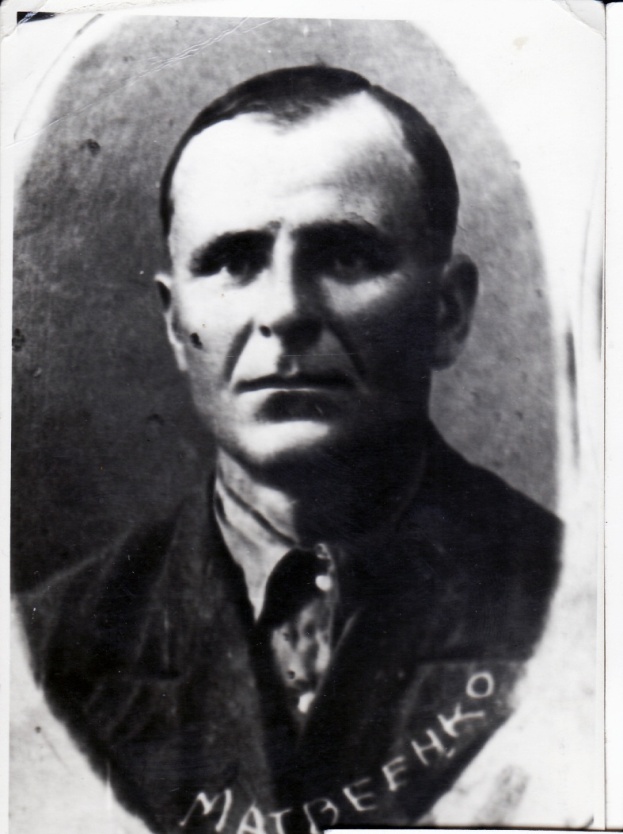 МатвиенкоНиколай Иванович1920 г.